ИЗБИРАТЕЛЬНАЯ КОМИССИЯ ВОЛГОГРАДСКОЙ ОБЛАСТИПОСТАНОВЛЕНИЕот 19 мая 2022 г. N 10/57-7О ФОРМИРОВАНИИ ОБЩЕСТВЕННОГО ЭКСПЕРТНОГО СОВЕТАПРИ ИЗБИРАТЕЛЬНОЙ КОМИССИИ ВОЛГОГРАДСКОЙ ОБЛАСТИНОВОГО СОСТАВАВ соответствии с постановлением Избирательной комиссии Волгоградской области от 19 апреля 2017 г. N 15/152-6 "Об утверждении Положения об Общественном экспертном совете при Избирательной комиссии Волгоградской области" Избирательная комиссия Волгоградской области постановляет:1. Сформировать Общественный экспертный совет при Избирательной комиссии Волгоградской области, утвердив его состав согласно приложению.2. Настоящее постановление вступает в силу со дня его принятия.ПредседательИзбирательной комиссииВолгоградской областиВ.В.ЧЕРЯЧУКИНСекретарьИзбирательной комиссииВолгоградской областиА.А.ЯРЫЛКИНПриложениек постановлениюИзбирательной комиссииВолгоградской областиот 19 мая 2022 г. N 10/57-7СОСТАВОБЩЕСТВЕННОГО ЭКСПЕРТНОГО СОВЕТАПРИ ИЗБИРАТЕЛЬНОЙ КОМИССИИ ВОЛГОГРАДСКОЙ ОБЛАСТИСекретарьИзбирательной комиссииВолгоградской областиА.А.ЯРЫЛКИН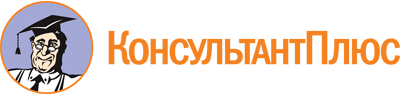 Постановление Избиркома Волгоградской обл. от 19.05.2022 N 10/57-7
"О формировании Общественного экспертного совета при Избирательной комиссии Волгоградской области нового состава"Документ предоставлен КонсультантПлюс

www.consultant.ru

Дата сохранения: 10.11.2022
 АбезинДенис Александрович-кандидат юридических наук, заведующий кафедрой конституционного и административного права Волгоградского института управления - филиала федерального государственного бюджетного образовательного учреждения высшего профессионального образования "Российская академия народного хозяйства и государственной службы при Президенте Российской Федерации"ВиньковВиктор Иванович-главный редактор сетевого издания "Lacmus.Life", старший преподаватель кафедры русской филологии и журналистики федерального государственного автономного образовательного учреждения высшего образования "Волгоградский государственный университет" (далее - ФГАОУ ВО "ВолГУ")ГаличкинАнатолий Иванович-исполнительный директор Ассоциации "Совет муниципальных образований Волгоградской области"ДроноваОльга Валентиновна-председатель Волгоградской областной организации общероссийской общественной организации "Всероссийское общество инвалидов"ЖелезняковаМарина Александровна-директор муниципального общеобразовательного учреждения "Гимназия N 5 Ворошиловского района Волгограда", председатель участковой избирательной комиссии избирательного участка N 301 Ворошиловского района г. ВолгоградаЗмановскаяИрина Михайловна-директор Государственного казенного учреждения Волгоградской области "Многофункциональный центр предоставления государственных и муниципальных услуг"ПанкратовСергей Анатольевич-доктор политических наук, профессор кафедры социологии и политологии ФГАОУ ВО "ВолГУ", заместитель директора Института истории, международных отношений и социальных технологий ФГАОУ ВО "ВолГУ" по науке и внешним связямСлущевЮрий Николаевич-член Общественной палаты Волгоградской области, войсковой старшина войскового казачьего общества "Всевеликое войско Донское"СоколоваЕвгения Александровна-главный редактор Информационного агентства "Высота 102"ТырсаРоман Валерьевич-директор государственного бюджетного учреждения Волгоградской области "Центр молодежной политики"